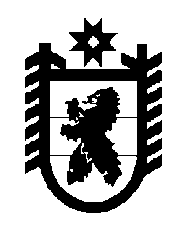 Российская Федерация Республика Карелия    УКАЗГЛАВЫ РЕСПУБЛИКИ КАРЕЛИЯО внесении изменений в постановление Председателя Правительства Республики Карелия от 29 декабря 1997 года № 858Внести в постановление Председателя Правительства Республики Карелия от 29 декабря 1997 года № 858 "О создании памятника природы регионального значения "Урозеро" на территории Прионежского и Пряжинского районов Республики Карелия" (Собрание законодательства Республики Карелия, 1998, № 3, ст.269) следующие изменения:пункт 5 признать утратившим силу;в Положении о памятнике природы регионального значения "Урозеро" на территории Прионежского и Пряжинского районов, утвержденном указанным постановлением:а) абзац четвертый пункта 2 изложить в следующей редакции:"- использование, стоянка и отстой самоходных судов внутреннего плавания, несамоходных судов и иных плавучих объектов, водных мотоциклов (гидроциклов), за исключением гребных лодок, надувных безмоторных судов, парусных судов, байдарок без установки на них двигателей или подвесных моторов, а также случаев проведения мероприятий, осуществляемых в соответствии с пунктами 5 и 6 настоящего Положения;";б) дополнить пунктами 5 и 6 следующего содержания:"5. Охрану территории памятника природы, а также мероприятия по сохранению биологического разнообразия и поддержанию в естественном состоянии природных комплексов и объектов на территории памятника природы осуществляет бюджетное природоохранное рекреационное учреждение Республики Карелия "Дирекция особо охраняемых природных территорий регионального значения Республики Карелия".6. Государственный надзор в области охраны и использования территории памятника природы осуществляется Министерством по природопользованию и экологии Республики Карелия.".            Глава Республики  Карелия                                                               А.П. Худилайненг. Петрозаводск26 сентября 2012 года№ 124